Týdenní plán 11.4.-14.4.         2023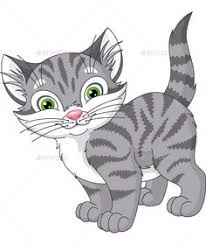  předmět      učivopracovní sešit         úkolybudou zeleně zakroužkovány   ČJHláska a písmeno f,FPráce se skládací ABCČtení s porozuměnímOrientace v textu, větyPuzzle, hádanky, křížovky, čtyřsměrka, doplňovačkyDokončení příběhuSLABIKÁŘ str. 76 - 81PS do str. 46, 43Trénujeme čtení slov a celých větOrientujeme se v textuHlasité čtení s porozuměním   PSPísmeno ř,ŘOpakujeme psací písmenaPřepisujeme slova, větyZkoušíme psát diktáty – písmena, slabiky, slova  jednoduchá slovaPísanka č.3 – str. 33 - 37Procvičujte uvolnění ruky – lehká rukaZkoušejte diktáty písmen,slabik, slov  MAPočítáme do 20Orientace v časeŘešení úloh podle daných podmínekBudujeme představu třetinyPRACOVNÍ SEŠIT – PSPS 2 – str.  33 - 35  PRVHodiny – čtvrt, půl, tři čtvrtě,celáÚlohy na procvičování časuVýuková videa Čt EduPS str. 61 - 63   AJProcvičování slovní zásoby – JídloNová slovní zásoba – seed, plant, flower, fruitFráze: I like / I don´t likePoslechová cvičeníUčebnice str. 44 - 45PS 39 – 40, 59